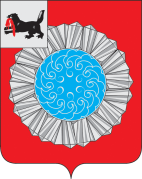 Российская ФедерацияИркутская областьСлюдянский муниципальный районДУМА СЛЮДЯНСКОГО МУНИЦИПАЛЬНОГО РАЙОНАР Е Ш Е Н И Ег. СлюдянкаРешение принято районной Думой 25 ноября 2021г. Об  утверждении Перечня имущества, находящегося  в муниципальной собственности Слюдянского муниципального района и подлежащего передаче в муниципальную собственность Култукского муниципального образованияВ целях исполнения Федерального закона от 06 октября 2003 года № 131-ФЗ «Об общих принципах организации местного самоуправления в Российской Федерации», в соответствии с Законом Иркутской области от 16 мая 2008 года № 14-оз «О порядке согласования перечня имущества, подлежащего передаче, порядке направления согласованных предложений органами местного самоуправления соответствующих муниципальных образований Иркутской области уполномоченному органу государственной власти Иркутской области и перечне документов, необходимых для принятия правового акта Иркутской области о разграничении муниципального имущества», учитывая решение Думы Култукского городского поселения от 27 сентября 2021 года № 21/21-4Д, руководствуясь статьями 31, 48 Устава Слюдянского муниципального района (новая редакция), зарегистрированного постановлением Губернатора Иркутской области от 30 июня 2005 года № 303-п, РАЙОННАЯ ДУМА Р Е Ш И Л А:1. Утвердить прилагаемый Перечень имущества, находящегося в муниципальной собственности Слюдянского муниципального района и подлежащего передаче в муниципальную собственность Култукского муниципального образования.Мэр Слюдянского муниципального района	                                                         А.Г. ШульцПредседатель Думы Слюдянского муниципального района								     А.В. Николаевот 25.11.2021 г. № 66 – VII рдУтвержденрешением Думы Слюдянского муниципального района             от 25.11.2021г. № 66 – VII рдПЕРЕЧЕНЬимущества, находящегося в муниципальной собственности Слюдянского муниципального района  и подлежащего передаче в муниципальную собственность Култукского муниципального образования Председатель КУМИ  Слюдянскогомуниципального района								  Л.В. СтаценскаяN 
п/пНаименованиеАдресКадастровый (или условный) номер12341Квартира, назначение: жилое помещение, площадь 11,6 кв.м., этаж: 1 Иркутская область, Слюдянский район, рп. Култук, ул. Кирова, дом 168, квартира 1038:25:030111:230